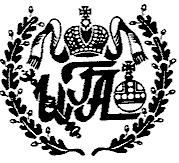 МИНИСТЕРСТВО ОБРАЗОВАНИЯ И НАУКИ РОССИЙСКОЙ ФЕДЕРАЦИИЧАСТНОЕ УЧРЕЖДЕНИЕ ВЫСШЕГО ОБРАЗОВАНИЯ«ИНСТИТУТ ГОСУДАРСТВЕННОГО АДМИНИСТРИРОВАНИЯ»ПОЛОЖЕНИЕо научных грантахЧастного учреждения высшего образования«Институт государственного администрирования»	Москва – 2019Общие положения1.1. Положение о грантах для поддержки научно-исследовательской деятельности научно-педагогических работников, сотрудников, аспирантов, магистрантов, соискателей и студентов Частного учреждения высшего образования «Институт государственного администрирования» (далее – Институт, ИГА) разработано в соответствии с Гражданским кодексом Российской Федерации, Бюджетным кодексом Российской Федерации, Федеральными законами «Об образовании» и «О науке и государственной научно-технической политике».1.2. Настоящее Положение устанавливает порядок планирования, конкурсного отбора, организации и приемки результатов НИР по внутренним грантам Института, финансируемым из внебюджетных средств Института.1.3. Целями системы внутриинститутских грантов являются:- наиболее полное привлечение научно-педагогических работников, способных эффективно развивать фундаментальные и прикладные знания, к выполнению научной деятельности; - наиболее полное и эффективное использование полученных результатов в образовательном процессе, в развитии научного потенциала Института; - эффективное содействие подготовке научно-педагогических кадров высшей квалификации и повышению научной квалификации профессорско-преподавательского состава;- практическое привлечение аспирантов, магистрантов, соискателей и студентов-старшекурсников к выполнению научных исследований.1.4. Размер гранта, список выдвигаемых на грант научно-технических проектов и сроки проведения грантовой программы утверждаются приказом ректора Института 1.5. Конкурс внутривузовских грантов объявляется ежегодно.Порядок организации конкурса на соискание гранта2.1. Конкурс грантов проводится на базе Института под руководством Научно-исследовательского отдела (далее - НИО).НИО обеспечивает необходимое организационное, экспертное и информационное сопровождение конкурса. К организации конкурса НИО может привлекать преподавателей, специалистов и сотрудников Института.2.2. Гранты присуждаются на конкурсной основе.На соискание грантов выдвигаются работы (циклы работ), материалы по разработке или созданию методик, технологий, приборов, оборудования, являющиеся вкладом в развитие научной, образовательной и хозяйственной деятельности, отличающиеся оригинальностью в постановке и решении научных и практических задач. Гранты присуждаются за работу, содержащую конкретные научные результаты, являющиеся существенным вкладом в развитие образования и науки. 2.3. В установленные приказом ректора Института сроки проведения конкурса внутренних грантов руководителями подразделений подаются конкурсные заявки, подготовленные в соответствии с требованиями настоящего Положения и приложениями к нему. Проекты, не соответствующие условиям участия в конкурсе, представленные с нарушением требований или после установленного срока, не рассматриваются.2.4. Работа может быть выдвинута на конкурс самим автором (или авторским коллективом не более трех человек).Соискателями грантов могут быть коллектив кафедры, межкафедральные коллективы и временные творческие коллективы из числа преподавателей, аспирантов, магистрантов, соискателей и сотрудников Института. Каждый соискатель имеет право подать только одну заявку на соискание гранта или участвовать не более чем в двух авторских коллективах.2.5. Претенденты не допускаются к участию в Конкурсе, если:- представленные заявки не соответствуют требованиям Конкурса, изложенным в настоящем Положении;- заявки поступили позже установленного срока окончания их приема; - заявки, представленные по факсу или по E-mail;- заявки, поданные по одному и тому же проекту на разные конкурсы.2.6. Для проведения конкурсного отбора приказом ректора Института назначается конкурсная комиссия, состав которой формируется из предложений проректора по научной работе, деканов факультетов и заведующих кафедрами.2.7. Конкурсная комиссия:- утверждает перечень работ, допущенных к участию в конкурсе; - в случае необходимости направляет работу на повторную экспертизу;- изучает и обсуждает на своих заседаниях (в случае необходимости – по секциям) заключения и рекомендации экспертов;- открытым и прямым голосованием принимает решение о присуждении грантов.2.8. Вся работа конкурсной комиссии ведется в условиях строгой конфиденциальности.2.9. На основании решения конкурсной комиссии издается приказ ректора Института о присуждении грантов победителям конкурса.Условия участия в конкурсе3.1. Для участия в конкурсе представляются следующие документы: - титульный лист заявки на соискание гранта (приложение 1);- заявление на участие в конкурсе (приложение 2);- развернутое описание содержания выдвигаемой на конкурс работы, раскрывающее значение полученного результата (до десяти страниц - (монография, статья, авторское свидетельство, патент, учебник, учебное пособие и т.п.), шрифт 14, полуторный интервал) (приложение 3); - справка о творческом вкладе участника (участников) конкурса, заверенная соавторами представляемой работы (работ) и утвержденная руководителем подразделения (деканом факультета, зав. кафедрой);- анкета участника конкурса (приложение 4). Для авторских коллективов анкета заполняется на каждого участника конкурса;- список работ автора (авторов) по тематике, представленной на конкурс работы в хронологическом порядке, заверенный подписью автора (авторов);- внешнюю или внутреннюю рецензию (мотивированное заключение кафедры, подразделения Института о возможности рассмотрения работы);- электронный вариант всех вышеперечисленных документов на электронном носителе (флешка, дискета, CD-диск).3.2. Документы предоставляются в папке-скоросшивателе.3.3. Материалы конкурсного проекта не должны содержать сведений, составляющих государственную и иную охраняемую Законом тайну, а также конфиденциальной информации служебного характера. Заявки, документы и материалы, имеющие ограничительные грифы, к рассмотрению не принимаются.IV. Порядок проведения конкурса на соискание гранта4.1. После утверждения протокола об определении участников Конкурса Комиссией проводится экспертиза материалов по критериям, установленным для данного гранта.4.2. Задачей экспертизы являются оценка научной, научно-технической и практической ценности заявленной НИР. В случае необходимости конкурсная комиссия может привлечь для экспертизы независимого эксперта (не являющегося сотрудником подразделения, в котором работает заявитель).4.3. Комиссия в месячный срок осуществляет конкурсный отбор претендентов и объявляет список грантополучателей.4.4. Конкурсная Комиссия по результатам голосования утверждает итоговый протокол о победителях Конкурса, в котором указываются:- список присутствующих на заседании членов конкурсной Комиссии;- состав участников Конкурса;- основания для вынесения решения о результатах конкурса;- список победителей Конкурса с объемами гранта.Итоговый протокол утверждается приказом ректора Института.4.5. Итоги Конкурса публикуются на официальном сайте Института не позднее 5-ти рабочих дней после утверждения победителей Конкурса.4.6. Поданные на Конкурс материалы не возвращаются.Материалы заявок, поданных на конкурс, хранятся в архиве Института в течение года с момента подведения итогов конкурса.4.7. В течение одного месяца со дня опубликования результатов конкурса победители конкурса (автор, авторский коллектив) представляют в НИО научно-популярную статью (в электронном и бумажном виде, объемом не более 0,5 авт. п. л. с учетом иллюстраций и ссылок), в которой раскрывают суть своей работы, для её опубликования в изданиях ИГА с целью распространения информации о достигнутых результатах.V. Заключительные положения5.1. Членам Комиссии запрещено разглашать сведения, касающиеся вопросов, обсуждаемых на заседании Комиссии, в том числе ход обсуждения заявок на участие в конкурсе. Исключение составляют принятые решения Комиссии.5.2. Комиссия не предоставляет претендентам на получение гранта информацию о причинах невключения в список победителей.5.3. При возникновении ситуаций, не предусмотренных в Положении, решение принимает Научно-исследовательский отдел Института.СОГЛАСОВАНО:Проректор по научной работе                                               В.В. ОрловПроректор по экономике                                                    И.В. Тараканов Проректор по учебной работе                                              П.Н. РузановПриложение №1 (титульный лист заявки)Конкурс 20__ г.на соискание внутриинститутских грантов ИГАНаправление _________________________________________(наименование в соответствии с информационным сообщением)НАИМЕНОВАНИЕ НИР (не более 200 символов)_______________________________________________________________________________КОДЫ НИР ПО ГРНТИ(*)_____________________________________СТРУКТУРНОЕ ПОДРАЗДЕЛЕНИЕ ИГА______________________ (полное официальное название)СОИСКАТЕЛЬ ГРАНТА_______________________________________  (фамилия, имя, отчество полностью, место работы, должность)__________________Дата подписания заявки(в формате дд/мм/гг)_____________________________________________должность, фамилия, инициалы руководителя     							(подпись)          структурного подразделения (декан факультета, зав. кафедройили лабораторией)(*) коды ГРНТИ формата хх.хх допускаются только в случае, если в рубрикаторе ГРНТИ отсутствует детализация формата хх.хх.хх по выбранному направлению.Примечание: ГРНТИ размещен в Интернет по адресу:http://www.isu.ru/science/norm_docs/gos_rubric.htmПриложение 2 Форма заявленияРектору ЧУ ВО «ИГА» профессору А.В. Таракановуот _______________________________(ФИО)__________________________________(ученая степень, звание)__________________________________(должность)__________________________________(кафедра/лаборатория, факультет)ЗаявлениеПрошу принять на конкурс работ на присуждение внутриинститутских  грантов ИГА <указывается название представленной работы>_____________________________________________________________________________________________________________________________.Разрешаю использовать мои персональные данные (в том числе фамилию, имя, отчество, дату рождения, сведения о высшем образовании и научной квалификации, сведения о месте работы и должности, номера телефонов и адрес электронной почты) в ИГА в целях проведения необходимых административных и организационных действий в связи с настоящим конкурсом.Согласие моих соавторов на представление указанной выше работы (указанных выше работ) и справка о творческом вкладе прилагаются.Настоящим подтверждаю, что в случае моей победы в конкурсе я в течение одного месяца после объявления результатов представлю научно- популярную статью объемом до 0,5 авт. п. л. на основе победившей работы и разрешу ИГА ее опубликование.<Дата><Подпись><Расшифровка подписи>Приложение 3Описание проектаНазвание проекта.Ключевые слова (10-15 слов). Научная проблема, на решение которой направлен проект. Цель и задачи работы.Актуальность выполнения работы.Новизна работы.Использованные методы исследования.Краткая аннотация исследованияОсновные достигнутые результаты.Сфера и формы возможного использования результатов работы.Приложение 4 Анкета участника конкурса работ на присуждение грантовАнкета представляется в составе документов участника конкурса на бумажном носителе и в электронной форме.ПРИНЯТОрешением Ученого совета ЧУ ВО «ИГА» от «26» августа 2019 г.(протокол № 8)Приложение №  99 к приказу ЧУ ВО «ИГА»от «28» августа 2019 г. № 42/41. Сведения об участнике конкурса:1. Сведения об участнике конкурса:1. Сведения об участнике конкурса:1. Сведения об участнике конкурса:1. Сведения об участнике конкурса:а. фамилия, имя и отчество (полностью)а. фамилия, имя и отчество (полностью)а. фамилия, имя и отчество (полностью)б. дата рожденияб. дата рожденияб. дата рожденияв. ученая степеньв. ученая степеньв. ученая степеньг. ученое званиег. ученое званиег. ученое званиед. членство вРАН и др. академияхд. членство вРАН и др. академияхд. членство вРАН и др. академияхе. должностье. должностье. должностьж. факультет/институтж. факультет/институтж. факультет/институти. кафедра/лабораторияи. кафедра/лабораторияи. кафедра/лаборатория2. Сведения о представленной работе:2. Сведения о представленной работе:2. Сведения о представленной работе:2. Сведения о представленной работе:2. Сведения о представленной работе:а. название (не более 20 слов)а. название (не более 20 слов)а. название (не более 20 слов)б. вид представленной работы (монография, цикл статей, цикл работ, учебник, учебное пособие и т.п.)б. вид представленной работы (монография, цикл статей, цикл работ, учебник, учебное пособие и т.п.)б. вид представленной работы (монография, цикл статей, цикл работ, учебник, учебное пособие и т.п.)в. наука (по класс.ВАК)в. наука (по класс.ВАК)в. наука (по класс.ВАК)3. Дополнительные сведения об участнике:3. Дополнительные сведения об участнике:3. Дополнительные сведения об участнике:3. Дополнительные сведения об участнике:3. Дополнительные сведения об участнике:а. телефона. телефона. телефонб. электронная почтаб. электронная почтаб. электронная почтав. прим.в. прим.в. прим.4. Сведения о научном руководителе участника конкурса:Прим.: п. 4 заполняется для аспирантов, соискателей.магистрантов и студентов.4. Сведения о научном руководителе участника конкурса:Прим.: п. 4 заполняется для аспирантов, соискателей.магистрантов и студентов.4. Сведения о научном руководителе участника конкурса:Прим.: п. 4 заполняется для аспирантов, соискателей.магистрантов и студентов.4. Сведения о научном руководителе участника конкурса:Прим.: п. 4 заполняется для аспирантов, соискателей.магистрантов и студентов.4. Сведения о научном руководителе участника конкурса:Прим.: п. 4 заполняется для аспирантов, соискателей.магистрантов и студентов.а. фамилия, имя и отчество (полностью)а. фамилия, имя и отчество (полностью)а. фамилия, имя и отчество (полностью)б. ученая степень, званиеб. ученая степень, званиеб. ученая степень, званиев. должность и место работыв. должность и место работыв. должность и место работы5. Сведения об участниках коллектива, выдвинувшего работу:Прим.: п. 5 заполняется в том случае, если работа выдвинута более чем одним автором.5. Сведения об участниках коллектива, выдвинувшего работу:Прим.: п. 5 заполняется в том случае, если работа выдвинута более чем одним автором.5. Сведения об участниках коллектива, выдвинувшего работу:Прим.: п. 5 заполняется в том случае, если работа выдвинута более чем одним автором.5. Сведения об участниках коллектива, выдвинувшего работу:Прим.: п. 5 заполняется в том случае, если работа выдвинута более чем одним автором.5. Сведения об участниках коллектива, выдвинувшего работу:Прим.: п. 5 заполняется в том случае, если работа выдвинута более чем одним автором.а. Фамилии и инициалы участников коллективаа. Фамилии и инициалы участников коллективаа. Фамилии и инициалы участников коллективаЛичная подпись участника конкурса _______________Дата:____________Личная подпись участника конкурса _______________Дата:____________Личная подпись участника конкурса _______________Дата:____________Личная подпись участника конкурса _______________Дата:____________Личная подпись участника конкурса _______________Дата:____________Заполняется сотрудником НИО:Заполняется сотрудником НИО:Заполняется сотрудником НИО:Заполняется сотрудником НИО:Заполняется сотрудником НИО:Дата подачи Номер заявки Подпись сотрудникаПодпись сотрудникаПрим.